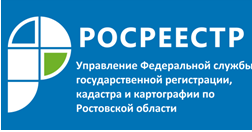 Пресс-релиз                                                                                                                                   02.03.2022В Управлении Росреестра по Ростовской области провели рабочую встречу с представителями банков1 марта в Управлении Росреестра по Ростовской области прошла рабочая встреча с представителями банков, посвященная порядку предоставления электронных услуг Росреестра, а также увеличению доли электронных заявлений.В совещании приняли участие заместитель руководителя Управления Росреестра по Ростовской области Елена Кубрак, начальник отдела государственной регистрации недвижимости УправленияРосреестра по Ростовской области Н.В. Явленская, представители АО «Россельхозбанк», филиала банка ВТБ (ПАО) в г. Ростове-на-Дону, банка ГПБ (АО )«Газпромбанк», ПАО «Промсвязьбанк», ПАО Банк «ФК Открытие».Росреестр уделяется особое внимание электронным услугам. Этот формат взаимодействия заявителей и органа регистрации прав зарекомендовал себя как удобный, быстрый и надежный.Кроме удобства и надежности у электронных услуг есть и другие преимущества. Например, сокращенный срок регистрации. Так, в случае, если заявление на регистрацию ипотеки было подано в электронной форме, а документы, представленные кредитными организациями, оформлены правильно, - право собственности будет зарегистрировано за один день.Контакты для СМИ:Пресс-служба Управления Росреестра по Ростовской областиТатьяна Фатеева8-938-169-55-69FateevaTA@r61.rosreestr.ruwww.rosreestr.gov.ru